Below are the photographs of different activities along with their Captions: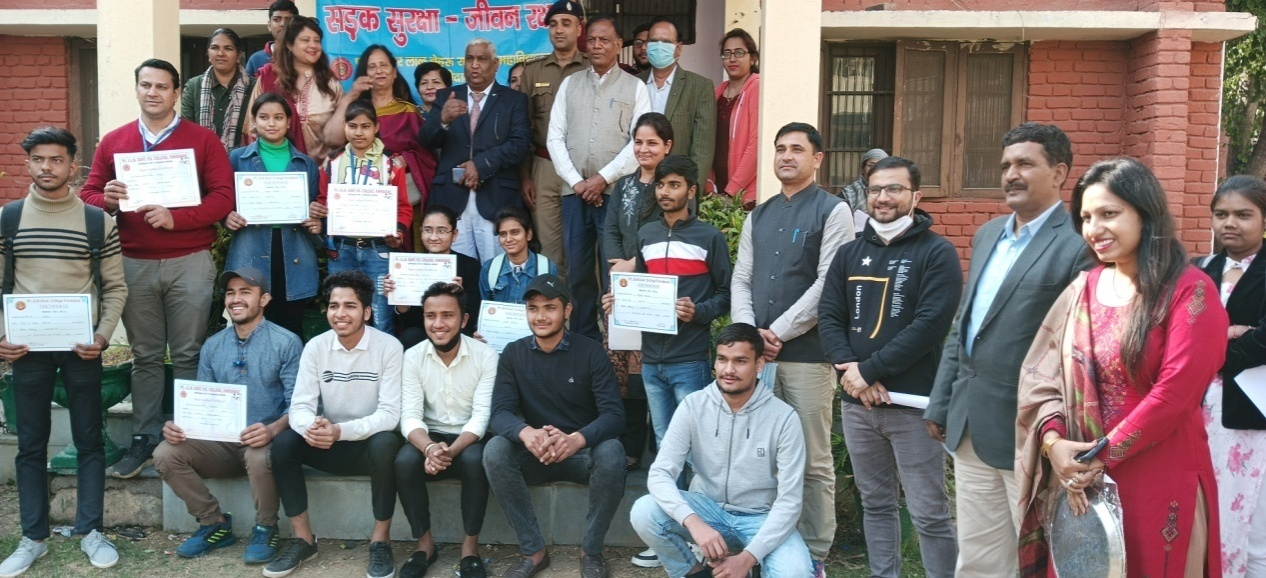  District youth Conference on “Participation of Youth in Nation Building”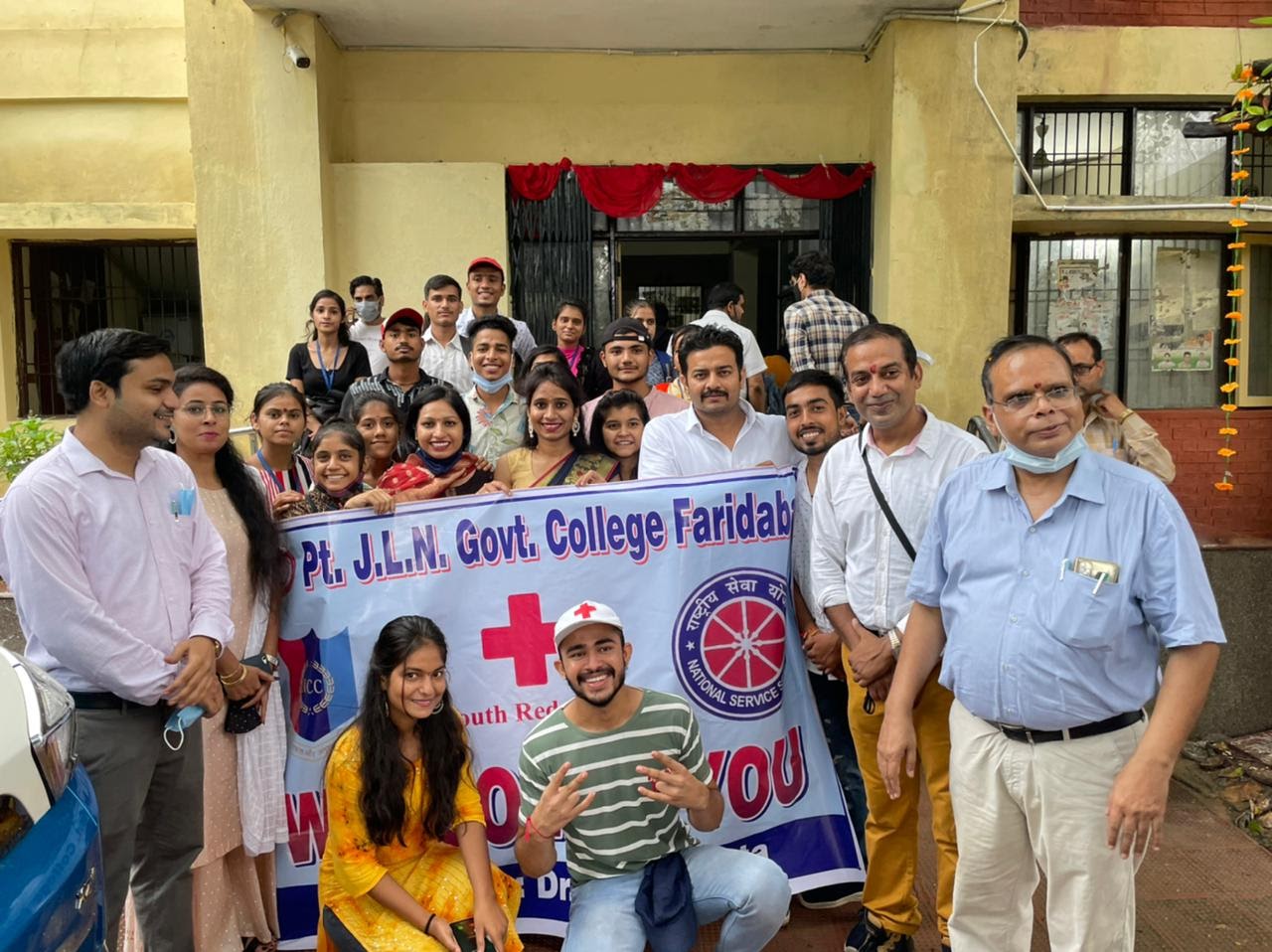 Covid Vaccination Camp 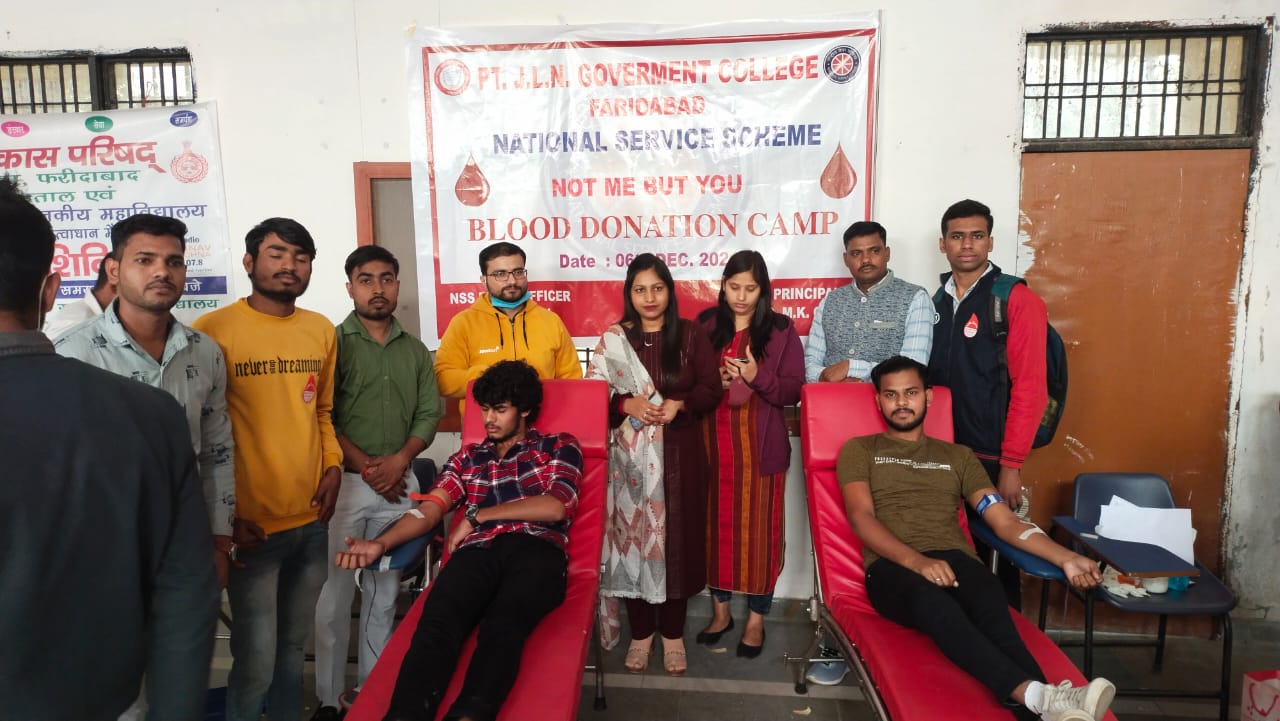   Blood Donation Camp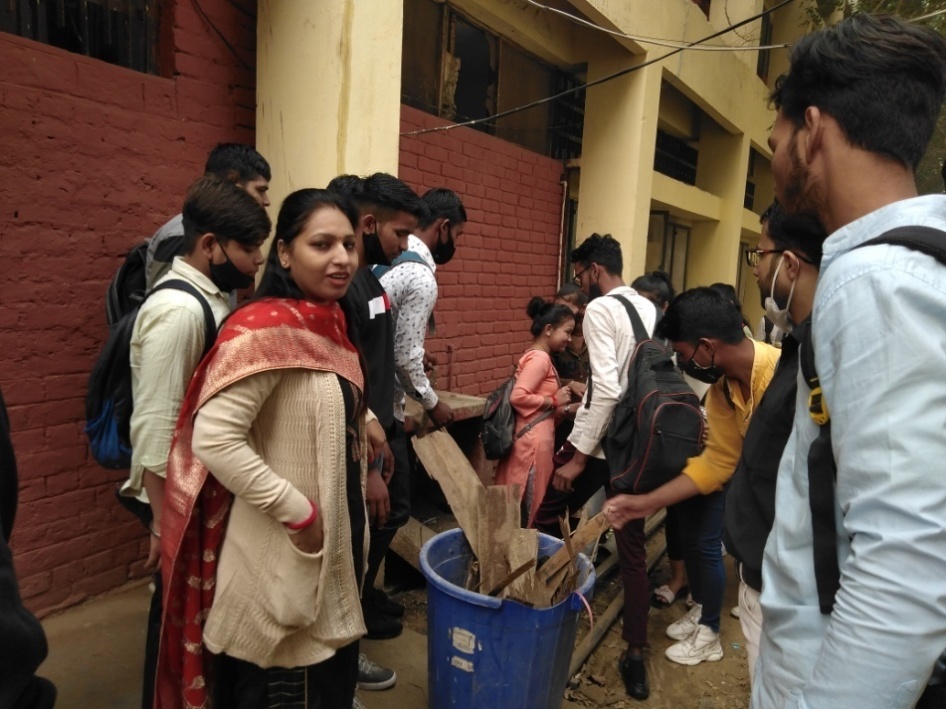 
        Swachha Bharat Abhiyan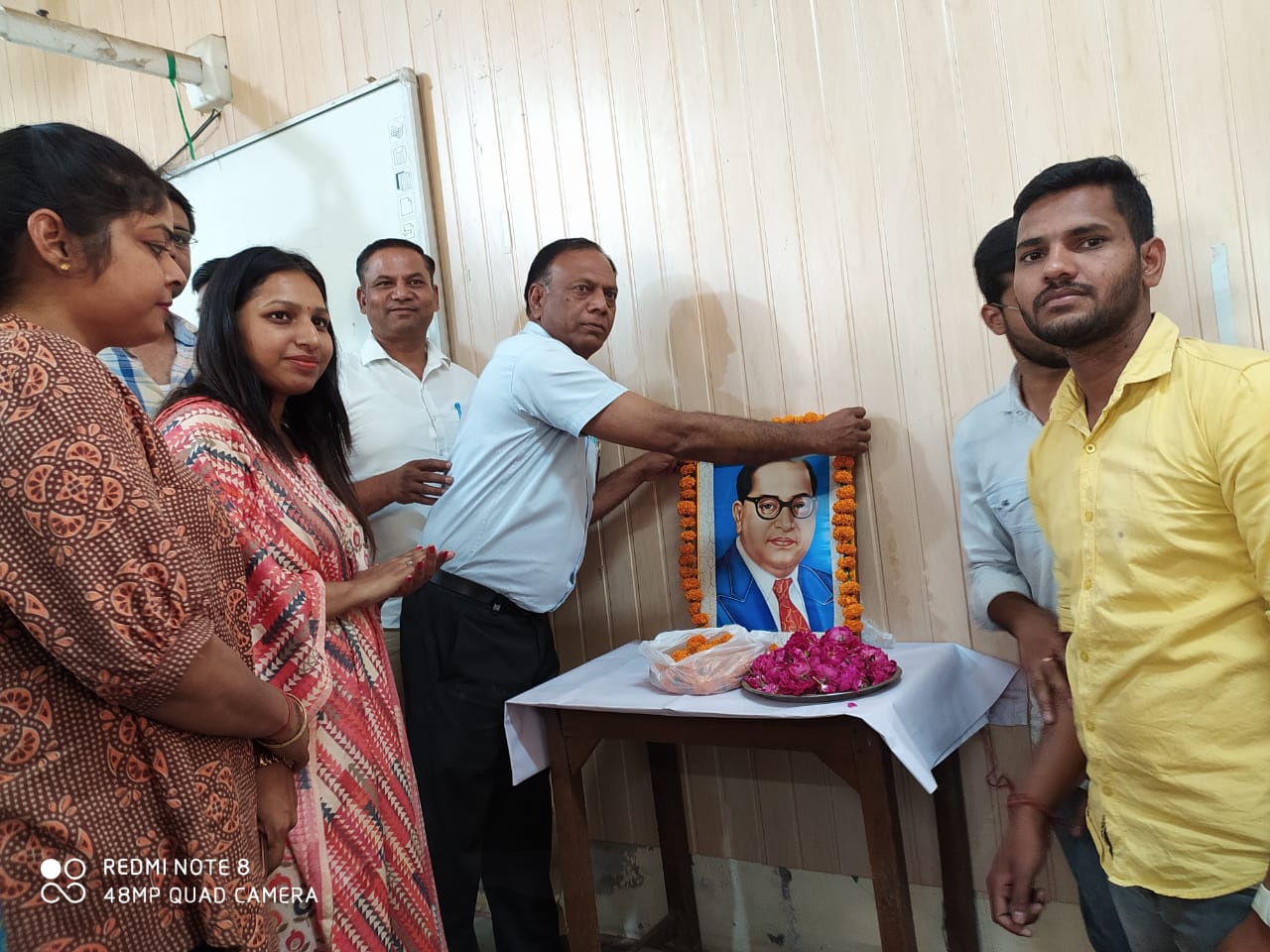 Celebration of Ambedkar Jayanti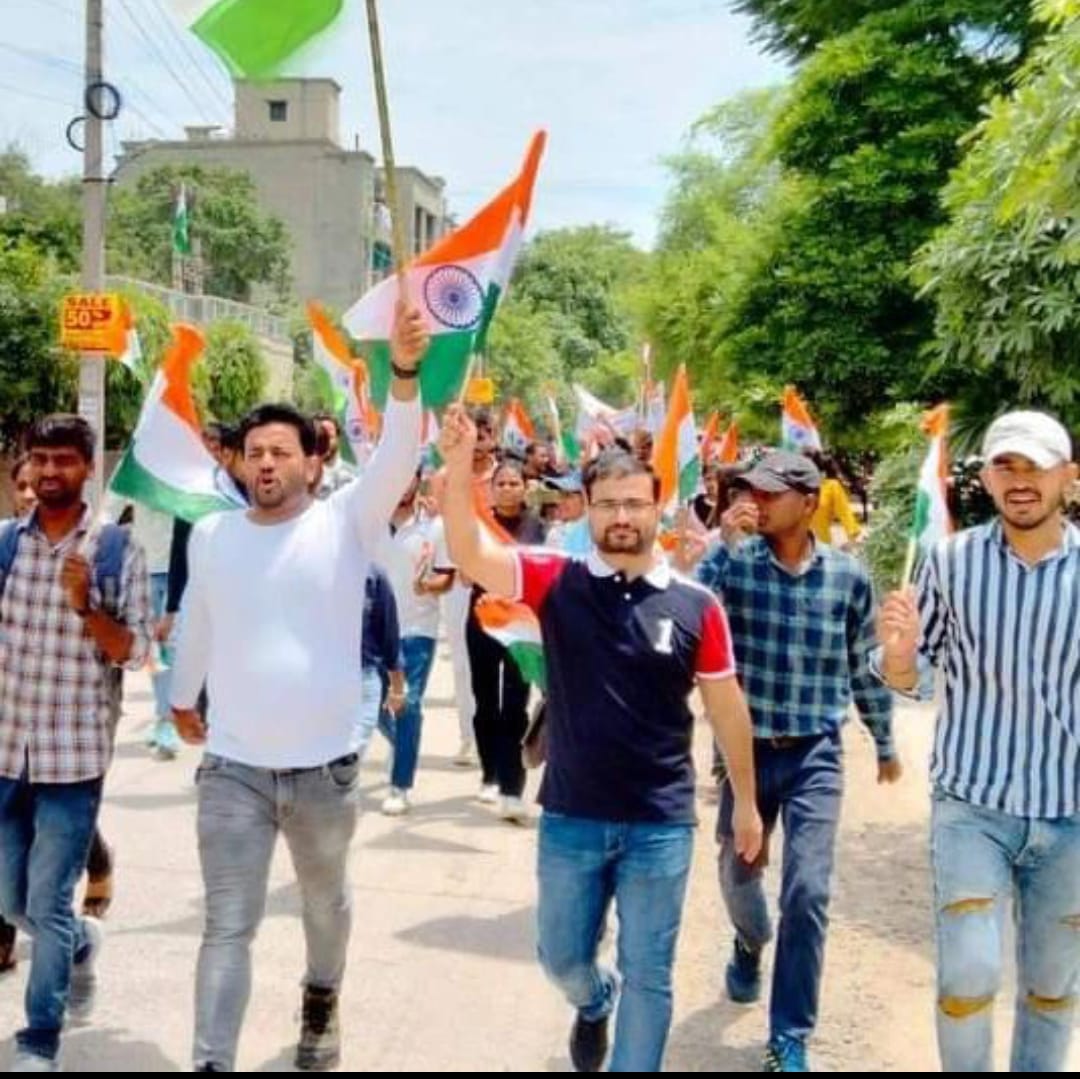 Celebration of Independence Day